Título del artículo en español/portugués e inglés (paso 16)Título del artículo en inglés o español/portugués, según el caso (paso 14)Nombre y apellido(s) del autor/a 1*Nombre y apellido(s) del autor/a 2 (si procede)Nombre y apellido(s) del autor/a 3 (si procede)ResumenConstará de un solo párrafo de 200 a 250 palabras como máximo, letra Times New Roman, 11 puntos. Los resúmenes deben dar una descripción pertinente del trabajo. Recomendamos encarecidamente a la autoría que utilice el siguiente estilo de resúmenes estructurados, pero sin encabezados: (1) Antecedentes: coloque la pregunta abordada en un contexto amplio y resalte el propósito del estudio; (2) Métodos: describa brevemente los principales métodos o enfoques aplicados; (3) Resultados: Resuma los principales hallazgos del artículo; (4) Discusión: Compare sus hallazgos con la literatura, y (5) Conclusiones: Indique las principales conclusiones, recomendaciones y futuras investigaciones.Palabras clave: Enumere de tres a cinco palabras clave pertinentes específicas del artículo, separadas por un punto y coma. En documentos basados ​​en estudios de caso, proporcione la ubicación (palabra clave geográfica).AbstractContendrá el resumen correctamente redactado en inglés. En caso de artículos presentados en inglés debe alterarse el orden del título principal (que será en inglés) y el secundario (en español) y del resumen y palabras clave, que irán a continuación del abstract y keywords.Keywords: las palabras clave anteriores traducidas al inglés correctamente.La estructura de contenido será libre, aunque se aconseja la siguiente: Introducción, metodología, resultados, discusión, conclusiones y referencias bibliográficasLa enumeración de los capítulos y subcapítulos será el siguiente: 1.; 1.1.; 1.1.11. IntroducciónEl texto del articulo irá en Letra Times New Roman, 12 puntos. Espaciado anterior 0 puntos, posterior 6 puntos. Interlineado sencillo, y sangría en primera línea de 1 cm. Los márgenes serán de 3 cm, tanto superior como inferior, y de 2,5 cm. derecho e izquierdo de la página. La extensión de las aportaciones será de 3.500 a 7.000 palabras, incluyendo las notas a pie de página, título, resúmenes, palabras clave, gráficos, tablas y bibliografía. Esta sección se puede dividir por subapartados (irán enumerados, pero en cursivas y no negritas). La introducción debe reproducir y revisar cuidadosamente el estado actual del campo de investigación y las publicaciones clave deben citarse debidamente. De deben resaltar las hipótesis controvertidas y divergentes cuando sea necesario. Al final de este primer apartado se debe definir el propósito y el objetivo principal del trabajo y su importancia en el estado de la cuestión. 2. MetodologíaEsta sección se puede dividir por subapartados. En caso de contar con un área o caso de estudio, éste debe presentarse y describirse claramente en un contexto amplio y resaltar el porqué de su importancia a escala local. Así mismo, se aconseja el uso de cartografía para su localización geográfica. Se enumerarán y justificarán las fuentes de trabajo. Se explicarán los criterios y procedimientos de análisis que se han empleado en la investigación. Se justificará la bondad de la elección del método de trabajo de la investigación en relación, si hubiera, con otros empleados en investigaciones de temática similar. Se incluirán citas a trabajos científicos que hayan inspirado la propuesta metodológica utilizada.3. ResultadosEsta sección se puede dividir por subapartados. Debe proporcionar una descripción concisa y precisa de los resultados experimentales, su interpretación y los principales problemas de innovación obtenidos a partir del análisis aplicado. Para ello se pueden  incorporar recursos gráficos y cartográficos que faciliten la presentación de los resultados alcanzados.3.1. Figuras y tablasEl material gráfico y cartográfico ha de ir dentro del texto y con suficiente calidad para su publicación. Figuras y tablas irán numeradas correlativamente como tales (Figura 1., Tabla 1., etc.) y aparecerán en el trabajo en su lugar correspondiente. Cada una llevará en su parte superior un título breve, centrado, y debajo se citará la fuente de la misma. Ésta deberá aparecer del siguiente modo:“Fuente: (lo que corresponda, si es el caso)” y a continuación y separado por punto y seguido "Elaboración propia." (si procede).En el caso de ser una tabla o figura de autoría propia debe aparecer sólo “Elaboración propia.”, sin la palabra "fuente”.Y si es una figura que contiene una fotografía de la autoría deberá indicarse: “Fotografía del/de los autor/es.” (sin la palabra “fuente”).Tabla 1. Título de la tabla* Las tablas y figuras pueden tener una leyendaElaboración propiaLas figuras no pueden ocupar más de una página completa (las tablas sí). La autoría se asegurará de no incumplir los derechos de propiedad intelectual del posible material gráfico que emplee en su texto y sean ajenos a él.Figura 1. Título de la figura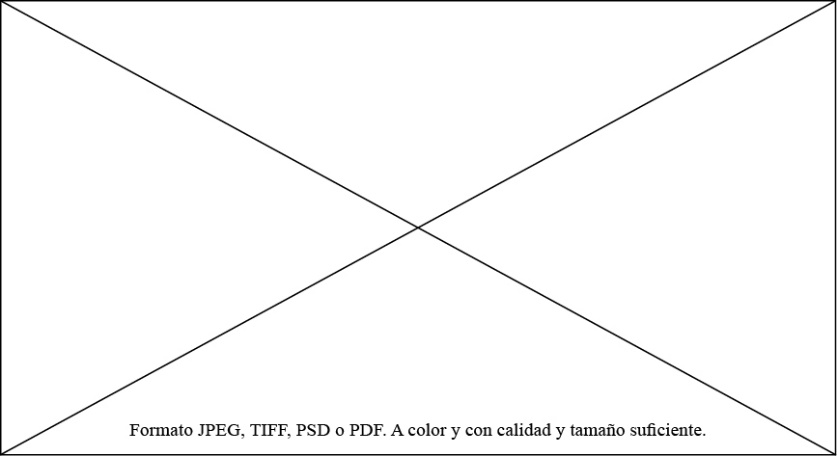 Fuente: Nombre de la fuente, año. Elaboración propia (si procede)3.2. CitasSe emplea el estilo APA, sexta edición.En el cuerpo del texto se emplea la cita resumida entre paréntesis con el apellido(s) del autor, seguido por el año de publicación, si bien se permite de forma excepcional citar en nota a pie de página de manera completa. Cuando además la cita es literal se incluye el número de página.Cuando se haga referencia a más de una obra del mismo autor y año, se emplearán las letras minúsculas tras la fecha para distinguirlas (Autor/a, 2011a, 2011b).3.2.1. Cita en el texto de una obra con más de un autorLas citas en el texto de una obra con dos autores siempre se citan a ambos autores unidos por “y” o “&”.En las citas en el texto de una obra con tres a cinco autores se citan todos los autores la primera vez que ocurre la referencia en el texto (Autor/a 1, Autor/a 2, Autor/a 3 y Autor/a 4, año). En las citas subsiguientes se escribe el apellido(s) del primer autor seguido de “et al.” y el año de publicación (Autor/a 1 et al., año).En las citas en el texto de una obra con seis o más autores se cita el apellido(s) del primer autor seguido de “et al.” y el año de publicación siempre.3.2.2. Citas directas o textualesCita textual corta: “si contiene menos de 40 palabras se incorpora al texto entre comillas, sin cursiva y al final de la cita se incluye, entre paréntesis, el apellido(s) del autor, año y la página/s” (Autor/a, año, p. ¿?). Cita textual larga: si ocupa más de 40 palabras se coloca en párrafo independiente, sangrado por la izquierda, sin comillas, sin cursiva, y sin sangría de primera línea y después del punto y final se cita el autor, año y número de página entre paréntesis. (Autor/a, año, p. ¿?)3.3. Otra información de interés3.3.1. Uso del guion y rayaPara encerrar aclaraciones o incisos se empleará la raya (—).El guión (-) se usará para vincular palabras compuestas, establecer relaciones entre conceptos o nombres propios.3.3.2. NumeraciónLa siguiente pauta, además del cuerpo del texto, es extensiva a cualquier elemento gráfico que nutra el trabajo:En textos redactados en español se empleará el punto para separar números de más de cuatro cifras y la coma para separar la parte entera de la parte decimal. Ej: 10.235,37En textos redactados en inglés se empleará la coma para separar números de más de cuatro cifras y el punto para separar la parte entera de la parte decimal. Ej: 10,235.374. Discusión de resultadosEsta sección se puede dividir por subapartados. La autoría debe discutir, respaldar y comparar los resultados de acuerdo con la literatura existente (utilizando referencias de estudios similares) y cómo pueden interpretarse en la perspectiva de estudios anteriores y de las hipótesis de trabajo. Los hallazgos y sus implicaciones deben discutirse en el contexto más amplio posible. También se pueden resaltar futuras direcciones de investigación.5. ConclusionesSe relaciona la verificación de las hipótesis iniciales planteadas en la investigación y se justifica el interés y novedad del trabajo para la temática analizada o la disciplina científica desde donde se ha abordado. Este apartado tendrá una redacción clara y precisa. Cuando se aborden trabajos en la escala local, a partir de estudios de caso, deben ofrecerse conclusiones de carácter transversal para avanzar en el conocimiento general y facilitar su aplicación a otras áreas de estudio. Este apartado igualmente debe ofrecer una síntesis del avance que representa la investigación realizada, de su interés aplicado y de posibles líneas de trabajo a desarrollar en el futuro.Financiación (si procede)En esta sección debe incluir referencias a cualquier donación o apoyo financiero de instituciones de investigación o administrativas (subvenciones, proyectos de investigación, apoyo nacional, etc.).Agradecimientos (si procede)Esta sección opcional puede reconocer cualquier apoyo dado que no esté cubierto por la contribución de la autoría o las secciones de financiamiento. Esto puede incluir apoyo administrativo y técnico, o donaciones en especie (por ejemplo, materiales utilizados para experimentos).Anexos (si procede)Es una sección opcional que puede contener detalles y datos complementarios al texto principal. Por ejemplo, las explicaciones o detalles que podrían interrumpir el flujo del texto principal, pero que sin embargo siguen siendo cruciales para comprender y reproducir la investigación mostrada. Todas las secciones del anexo deben ser citadas en el texto principal.ReferenciasSe empleará el estilo APA, sexta edición.  Sólo aparecerán las referencias citadas. A continuación, se disponen algunos ejemplos:Libro impreso: Apellido(s), Inicial del nombre(s). (Año de publicación). Título del libro. Lugar de publicación: Editorial.Libro versión electrónica sin DOI: Apellido(s), Inicial del nombre(s). (Año). Título. Retrieved from/Recuperado de http://www.xxxxxx.xxx Libro versión electrónica con DOI: Apellido(s), Inicial del nombre(s). (Año). Título. http://dx.doi.org/10.xxxx/xxxxxx Libro con compilador, editor, director o coordinador(es) impreso: Apellido(s), Inicial del nombre(s). (cargo abreviado, esto es, Ed(s), Coord(s) o...). (Año). Título. Lugar de publicación: Editorial.Libro versión electrónica con compilador, editor, director o coordinador(es) con DOI: Apellido(s), Inicial del nombre(s). (cargo abreviado). (Año). Título. http://dx.doi.org/10.xxxx/xxxxxx Libro versión electrónica con compilador, editor, director o coordinador(es) sin DOI: Apellido(s), Inicial del nombre(s). (cargo abreviado). (Año). Título. Retrieved from/Recuperado de http://www.xxxxxx.xxx Capítulo de libro impreso: Apellido(s), Inicial del nombre(s). (Año). Título del capítulo, entrada o contribución. In/En Inicial del nombre(s). Apellido(s) del editor(es) o coordinador(es) o... (cargo abreviado), Título del libro (pp. xx‐xx). Lugar de publicación: Editorial.Capítulo de libro digital con DOI: Apellido(s), Inicial del nombre(s). (Año). Título del capítulo, entrada o contribución. In/En Inicial del nombre(s). Apellido(s) del editor(es) o coordinador(es) o... (cargo abreviado), Título del libro (pp. xx‐xx). http://dx.doi.org/10.xxxx/xxxxxx Capítulo de libro digital sin DOI: Apellido(s), Inicial del nombre(s). (Año). Título del capítulo, entrada o contribución. In/En Inicial del nombre(s). Apellido(s) del editor(es) o coordinador(es) o... (cargo abreviado), Título del libro (pp. xx‐xx). Retrieved from/Recuperado de http://www.xxxxxx.xxx Artículo de una revista impresa: Apellido(s), Inicial del nombre(s). (Año). Título del artículo. Título de la publicación, volumen(número), pp-ppArtículo de una revista digital con DOI: Apellido(s), Inicial del nombre(s). (Año). Título del artículo. Título de la publicación, volumen(número), pp-pp. http://dx.doi.org/10.xxxx/xxxxxx Artículo de una revista digital sin DOI: Apellido(s), Inicial del nombre(s). (Año). Título del artículo. Título de la publicación, volumen(número), pp-pp. Retrieved from/Recuperado de http://www.xxxxxx.xxx Artículo de periódico en línea: Apellido(s), Inicial del nombre(s). (Día, mes y año). Título del artículo. Título del Periódico. Retrieved from/Recuperado de http://www.xxxxxxxxTesis: Apellido(s), Inicial del nombre(s). (Año). Título de la tesis (Tesis doctoral o de maestría ¿inédita?). Universidad. Ubicación.Declaración de responsabilidad1. Los autores al enviar el artículo, asumen que son los titulares del mismo y son inéditos y originales.2. Los autores asumen la total responsabilidad por las citas bibliográficas utilizadas, así como sobre los aspectos éticos relacionados con los sujetos del estudio.3. Los autores manifiestan que las opiniones expresadas en su propuesta no representan necesariamente el punto de vista de los editores de la revista, quienes no tendrán responsabilidad ni compromiso sobre su contenido. La responsabilidad por las opiniones emitidas en las propuestas publicadas corresponde únicamente a sus autores.Encabezado 1Encabezado 2Encabezado 3DatoDatoDatoDatoDato*DatoDatoDatoDatoDatoDatoDato